Supplementary Material 1. Follow-up rate of the KEEP-II participants from 2012 to 2014 in Seoul and Asan  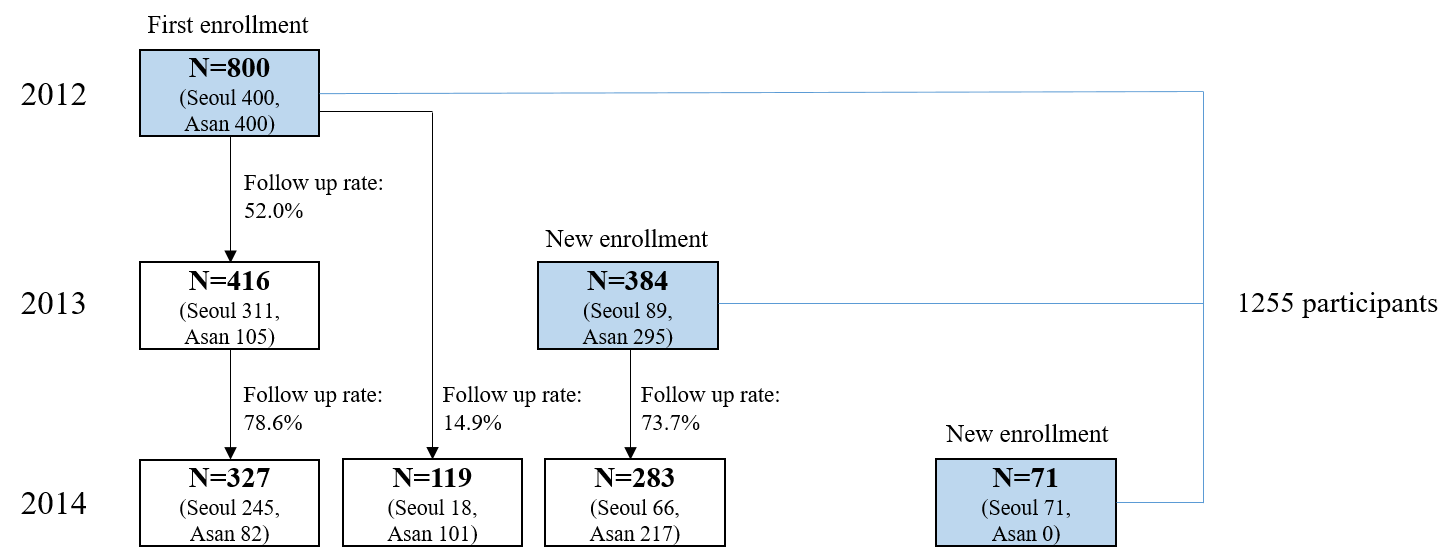 Supplementary Material 2. Definition of covariates1) Education level(a) <middle school graduation, including “never been to school,” “elementary school dropout,” and “elementary school graduation/currently on middle school/middle school dropout”; (b) middle school graduation to two-year college, including “middle school graduation/currently on high school/high school dropout,” “high school graduation,” and “two-year college graduation”; (c) ≥four-year university dropout, including “four-year university dropout,” “currently on four-year university/graduation,” and “postgraduate and above.”2) Physical activities The frequency and duration of light, moderate, and severe physical activities were coded as 1.5 MET minutes, 4.5 MET minutes, and 8 MET minutes, respectively. The product of the frequency, duration (min), and intensity of exercise performed per week provided the total MET minutes per week.* Adjusted for age, sex, education, allowance (10,000KRW/month), smoking status, alcohol consumption status, household type, disease status, physical activity (MET minutes per week) and body mass index* Covariates used for multiple covariate-adjusted model: age, sex, education, allowance (10,000KRW/month), smoking status, alcohol consumption status, household type, disease status, physical activity (MET minutes per week) and body mass index† “never” is included in “less than 1 time”Supplementary Material 3. Further adjustment with weekly vegetable(fruit) intake for weekly fruit(vegetable) intake in multiple covariate-adjusted models*Supplementary Material 3. Further adjustment with weekly vegetable(fruit) intake for weekly fruit(vegetable) intake in multiple covariate-adjusted models*Supplementary Material 3. Further adjustment with weekly vegetable(fruit) intake for weekly fruit(vegetable) intake in multiple covariate-adjusted models*Supplementary Material 3. Further adjustment with weekly vegetable(fruit) intake for weekly fruit(vegetable) intake in multiple covariate-adjusted models*Supplementary Material 3. Further adjustment with weekly vegetable(fruit) intake for weekly fruit(vegetable) intake in multiple covariate-adjusted models*Supplementary Material 3. Further adjustment with weekly vegetable(fruit) intake for weekly fruit(vegetable) intake in multiple covariate-adjusted models*Supplementary Material 3. Further adjustment with weekly vegetable(fruit) intake for weekly fruit(vegetable) intake in multiple covariate-adjusted models*Supplementary Material 3. Further adjustment with weekly vegetable(fruit) intake for weekly fruit(vegetable) intake in multiple covariate-adjusted models*Supplementary Material 3. Further adjustment with weekly vegetable(fruit) intake for weekly fruit(vegetable) intake in multiple covariate-adjusted models*Cross-sectional multiple linear regression models (N=1,226)Cross-sectional multiple linear regression models (N=1,226)Cross-sectional multiple linear regression models (N=1,226)Cross-sectional multiple linear regression models (N=1,226)Cross-sectional multiple linear regression models (N=1,226)Cross-sectional multiple linear regression models (N=1,226)Cross-sectional multiple linear regression models (N=1,226)Cross-sectional multiple linear regression models (N=1,226)Cross-sectional multiple linear regression models (N=1,226)Weekly fruit intakeWeekly fruit intake                    β(95% CI)p-value       OR(95% CI)    p-valueNever01less than 1 time–0.11(–0.23, 0.01)0.0740.57(0.31, 1.07)0.0801-3 times–0.17(–0.27, –0.06)0.0020.69(0.41, 1.16)0.1564-6 times–0.37(–0.51, –0.24)<0.0010.32(0.16, 0.64)0.001Everyday–0.35(–0.46, –0.23)<0.0010.43(0.24, 0.77)0.005Weekly vegetable intakeWeekly vegetable intake                    β(95% CI)p-value       OR(95% CI)p-valueNever01less than 1 time–0.81(–1.14, –0.50)<0.0010.28(0.05, 1.47)0.1331-3 times–0.12(–0.29, 0.06)0.1970.72(0.29, 1.76)0.4694-6 times–0.24(–0.43, –0.05)0.0110.86(0.34, 2.17)0.752Everyday–0.05(–0.20, 0.11)0.5500.93(0.42, 2.05)0.860Generalized linear mixed-effect models (N=305 (915 observations))Generalized linear mixed-effect models (N=305 (915 observations))Generalized linear mixed-effect models (N=305 (915 observations))Generalized linear mixed-effect models (N=305 (915 observations))Generalized linear mixed-effect models (N=305 (915 observations))Generalized linear mixed-effect models (N=305 (915 observations))Generalized linear mixed-effect models (N=305 (915 observations))Generalized linear mixed-effect models (N=305 (915 observations))Generalized linear mixed-effect models (N=305 (915 observations))Weekly fruit intakeWeekly fruit intake                    β(95% CI)p-value      OR(95% CI)p-valueNever01less than 1 time0.09(–0.09, 0.26)0.3331.15(0.41, 3.27)0.7921-3 times–0.08(–0.24, 0.07)0.2830.51(0.20, 1.27)0.1484-6 times–0.13(–0.32, 0.06)0.1850.45(0.15, 1.35)0.153Everyday–0.11(–0.29, 0.06)0.2010.31(0.12, 0.82)0.018Weekly vegetable intakeWeekly vegetable intake                    β(95% CI)p-value      OR(95% CI)    p-valueNever01less than 1 time0.09(–0.33, 0.51)0.6681.87(0.16, 21.84)0.6171-3 times–0.01(–0.38, 0.36)0.9741.30(0.15, 11.64)0.8124-6 times–0.18(–0.56, 0.21)0.3650.90(0.09, 8.85)0.928Everyday0.07(–0.27, 0.42)0.6792.15(0.28, 16.68)0.463Supplementary Material 4. The dose-dependent relationship between the weekly fruit/vegetable intake and SGDS-K (β) and depression status (OR) regarding Supplementary Material 3. Supplementary Material 4. The dose-dependent relationship between the weekly fruit/vegetable intake and SGDS-K (β) and depression status (OR) regarding Supplementary Material 3. Supplementary Material 4. The dose-dependent relationship between the weekly fruit/vegetable intake and SGDS-K (β) and depression status (OR) regarding Supplementary Material 3. Supplementary Material 4. The dose-dependent relationship between the weekly fruit/vegetable intake and SGDS-K (β) and depression status (OR) regarding Supplementary Material 3. Supplementary Material 4. The dose-dependent relationship between the weekly fruit/vegetable intake and SGDS-K (β) and depression status (OR) regarding Supplementary Material 3. Supplementary Material 4. The dose-dependent relationship between the weekly fruit/vegetable intake and SGDS-K (β) and depression status (OR) regarding Supplementary Material 3. Cross-sectional multiple linear regression model (multiple covariate-adjusted) (N=1,226)Cross-sectional multiple linear regression model (multiple covariate-adjusted) (N=1,226)Cross-sectional multiple linear regression model (multiple covariate-adjusted) (N=1,226)Cross-sectional multiple linear regression model (multiple covariate-adjusted) (N=1,226)Cross-sectional multiple linear regression model (multiple covariate-adjusted) (N=1,226)Cross-sectional multiple linear regression model (multiple covariate-adjusted) (N=1,226)β (95% CI)p-valueOR (95% CI)p-valueWeekly fruit intakeWeekly fruit intake–0.05 (–0.06, –0.03)<0.0010.90 (0.84, 0.96)0.000Weekly vegetable intakeWeekly vegetable intake0.02 (0.00, 0.04)0.0111.04 (0.96, 1.12)0.337Generalized linear mixed-effect model (multiple covariate-adjusted) (N=305 (915 observations))Generalized linear mixed-effect model (multiple covariate-adjusted) (N=305 (915 observations))Generalized linear mixed-effect model (multiple covariate-adjusted) (N=305 (915 observations))Generalized linear mixed-effect model (multiple covariate-adjusted) (N=305 (915 observations))Generalized linear mixed-effect model (multiple covariate-adjusted) (N=305 (915 observations))Generalized linear mixed-effect model (multiple covariate-adjusted) (N=305 (915 observations))β  (95% CI)p-valueOR (95% CI)p-valueWeekly fruit intakeWeekly fruit intake–0.05 (–0.06, 0.03)<0.0010.84 (0.75, 0.93)0.001Weekly vegetable intakeWeekly vegetable intake0.01 (–0.00, 0.03)0.1491.10 (0.96, 1.26)0.153Supplementary Material 5. Multiple covariate-adjusted models* after combining "never" and "less than 1 time" in weekly fruit/vegetable intake Supplementary Material 5. Multiple covariate-adjusted models* after combining "never" and "less than 1 time" in weekly fruit/vegetable intake Supplementary Material 5. Multiple covariate-adjusted models* after combining "never" and "less than 1 time" in weekly fruit/vegetable intake Supplementary Material 5. Multiple covariate-adjusted models* after combining "never" and "less than 1 time" in weekly fruit/vegetable intake Supplementary Material 5. Multiple covariate-adjusted models* after combining "never" and "less than 1 time" in weekly fruit/vegetable intake Supplementary Material 5. Multiple covariate-adjusted models* after combining "never" and "less than 1 time" in weekly fruit/vegetable intake Supplementary Material 5. Multiple covariate-adjusted models* after combining "never" and "less than 1 time" in weekly fruit/vegetable intake Supplementary Material 5. Multiple covariate-adjusted models* after combining "never" and "less than 1 time" in weekly fruit/vegetable intake Supplementary Material 5. Multiple covariate-adjusted models* after combining "never" and "less than 1 time" in weekly fruit/vegetable intake Cross-sectional multiple linear regression models (N=1,226)Cross-sectional multiple linear regression models (N=1,226)Cross-sectional multiple linear regression models (N=1,226)Cross-sectional multiple linear regression models (N=1,226)Cross-sectional multiple linear regression models (N=1,226)Cross-sectional multiple linear regression models (N=1,226)Cross-sectional multiple linear regression models (N=1,226)Cross-sectional multiple linear regression models (N=1,226)Cross-sectional multiple linear regression models (N=1,226)Weekly fruit intakeWeekly fruit intake                  β(95% CI)   p-value      OR(95% CI)p-valueless than 1 time†011-3 times–0.08(–0.16, 0.00)0.0560.92(0.61, 1.40)0.7074-6 times–0.33(–0.44, –0.22)<0.0010.44(0.24, 0.79)0.007Everyday–0.24(–0.34, –0.14)<0.0010.60(0.37, 0.98)0.043Weekly vegetable intakeWeekly vegetable intake                  β(95% CI)  p-value      OR(95% CI)p-valueless than 1 time011-3 times0.06(–0.09, 0.22)0.4270.96(0.44, 2.11)0.9274-6 times–0.11(–0.28, 0.05)0.1810.91(0.41, 2.05)0.829Everyday0.09(–0.04, 0.23)0.1771.08(0.56, 2.09)0.818Generalized linear mixed-effects models (N=305 (915 observations))Generalized linear mixed-effects models (N=305 (915 observations))Generalized linear mixed-effects models (N=305 (915 observations))Generalized linear mixed-effects models (N=305 (915 observations))Generalized linear mixed-effects models (N=305 (915 observations))Generalized linear mixed-effects models (N=305 (915 observations))Generalized linear mixed-effects models (N=305 (915 observations))Generalized linear mixed-effects models (N=305 (915 observations))Generalized linear mixed-effects models (N=305 (915 observations))Weekly fruit intakeWeekly fruit intake                  β(95% CI)   p-value       OR(95% CI)p-valueless than 1 time011-3 times–0.13(–0.25, –0.01)0.0350.47(0.22, 0.99)0.0464-6 times–0.18(–0.34, –0.01)0.0340.42(0.16, 1.08)0.072Everyday–0.15(–0.30, 0.00)0.0510.32(0.15, 0.71)0.005Weekly vegetable intakeWeekly vegetable intake                  β(95% CI)   p-value       OR(95% CI)p-valueless than 1 time011-3 times–0.11(–0.33, 0.12)0.3650.76(0.19, 3.09)0.7034-6 times–0.25(–0.51, 0.01)0.0600.66(0.13, 3.22)0.605Everyday–0.01(–0.21, 0.19)0.9041.26(0.38, 4.23)0.705Supplementary Material 6. The dose-dependent relationship between the weekly fruit/vegetable intake and SGDS-K (β) and depression status (OR) regarding Supplementary Material 5.Supplementary Material 6. The dose-dependent relationship between the weekly fruit/vegetable intake and SGDS-K (β) and depression status (OR) regarding Supplementary Material 5.Supplementary Material 6. The dose-dependent relationship between the weekly fruit/vegetable intake and SGDS-K (β) and depression status (OR) regarding Supplementary Material 5.Supplementary Material 6. The dose-dependent relationship between the weekly fruit/vegetable intake and SGDS-K (β) and depression status (OR) regarding Supplementary Material 5.Supplementary Material 6. The dose-dependent relationship between the weekly fruit/vegetable intake and SGDS-K (β) and depression status (OR) regarding Supplementary Material 5.Supplementary Material 6. The dose-dependent relationship between the weekly fruit/vegetable intake and SGDS-K (β) and depression status (OR) regarding Supplementary Material 5.Cross-sectional multiple linear regression model (multiple covariate-adjusted) (N=1226)Cross-sectional multiple linear regression model (multiple covariate-adjusted) (N=1226)Cross-sectional multiple linear regression model (multiple covariate-adjusted) (N=1226)Cross-sectional multiple linear regression model (multiple covariate-adjusted) (N=1226)Cross-sectional multiple linear regression model (multiple covariate-adjusted) (N=1226)Cross-sectional multiple linear regression model (multiple covariate-adjusted) (N=1226)β (95% CI)p-valueOR (95% CI)p-valueWeekly fruit intakeWeekly fruit intake–0.25 (–0.36, –0.14)<0.0010.44 (0.24, 0.81)0.008Weekly vegetable intakeWeekly vegetable intake–0.18 (–0.32, –0.03)0.0160.90 (0.43, 1.85)0.766Generalized linear mixed-effect model (multiple covariate-adjusted) (N=305 (915 observations))Generalized linear mixed-effect model (multiple covariate-adjusted) (N=305 (915 observations))Generalized linear mixed-effect model (multiple covariate-adjusted) (N=305 (915 observations))Generalized linear mixed-effect model (multiple covariate-adjusted) (N=305 (915 observations))Generalized linear mixed-effect model (multiple covariate-adjusted) (N=305 (915 observations))Generalized linear mixed-effect model (multiple covariate-adjusted) (N=305 (915 observations))β (95% CI)p-valueOR (95% CI)p-valueWeekly fruit intakeWeekly fruit intake–0.04 (–0.06, –0.03)<0.0010.86 (0.78, 0.96)0.005Weekly vegetable intakeWeekly vegetable intake0.01 (–0.01, 0.02)0.5591.07 (0.94, 1.22)0.281